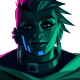 Pantser van de RunewachtersLet op: deze commandant is slechts 7 dagen geldig als je hem koopt. Melee					90Afstand					90Muur					100Poort					100Gracht					70Later ontdekken			60Snelheid				80Flanken					35 (alleen bij aanvallen op vormveranderaars)Binnenplaats				90 (alleen bij aanvallen op vormveranderaars)Extra vormveranderaars amuletten	+25%